Танцевальный клуб «Буржуа»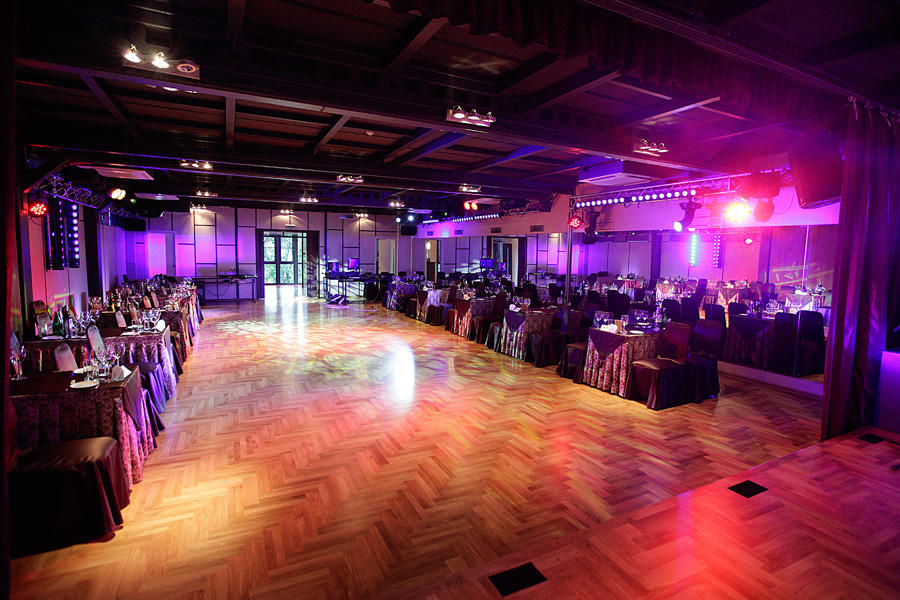 Рок-группа Morcheeba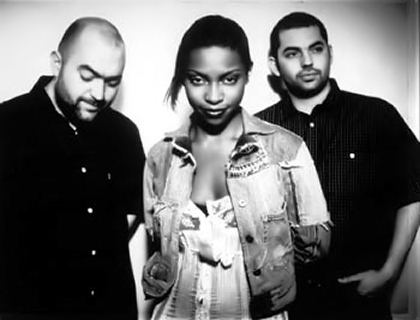 Лондон, Великобритания, частный клуб.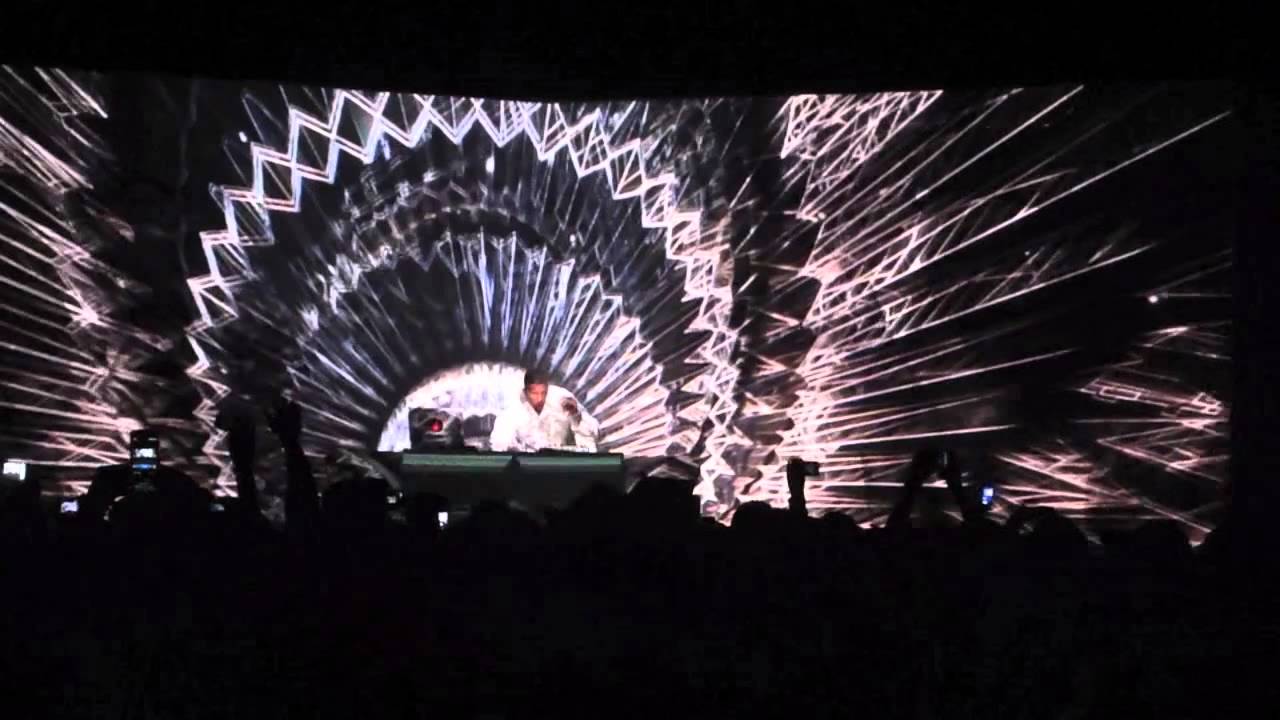 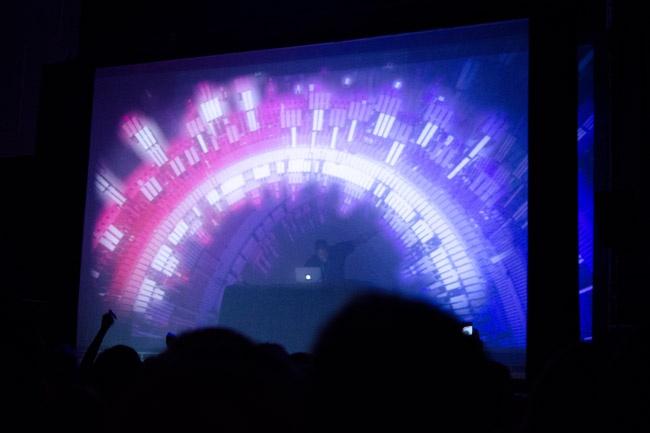 Всероссийский детский центр Орленок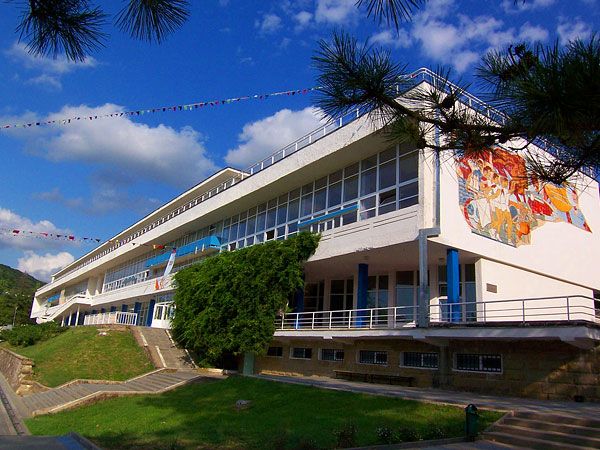 ЖК Лагуна (Гурзуф)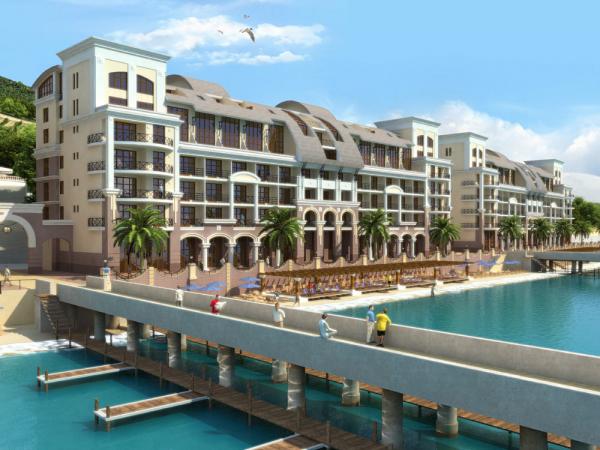 Сеть цветочных салонов Оранж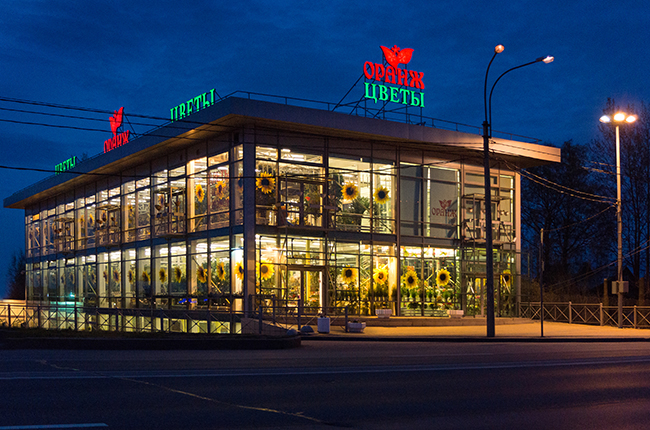 Упсала-цирк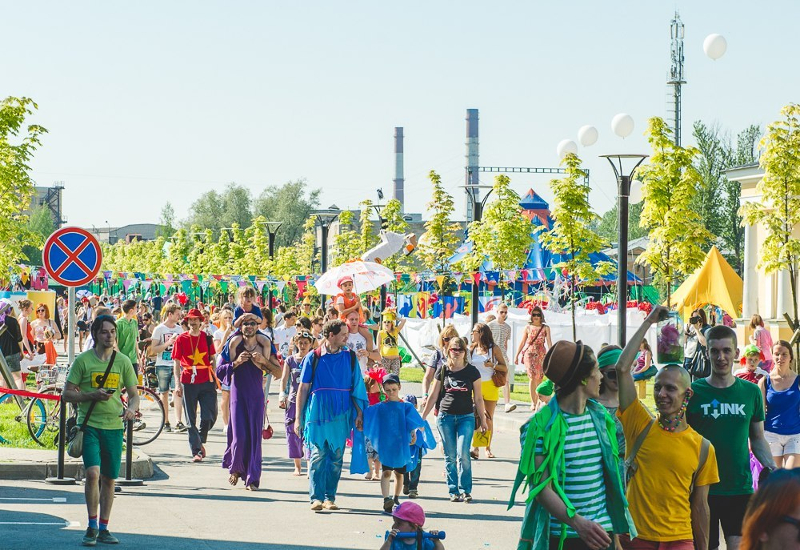 Петришуле, СПб, Невский проспект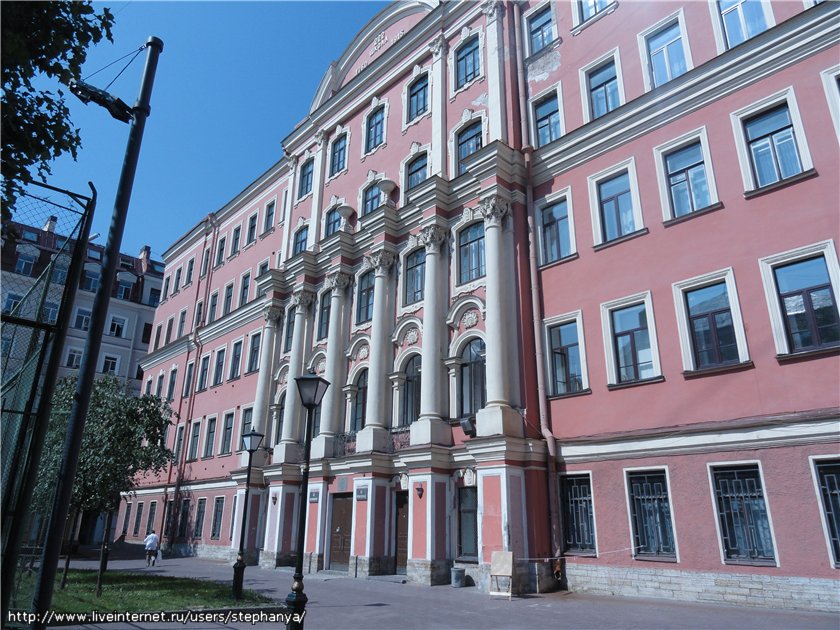 FALCON EYES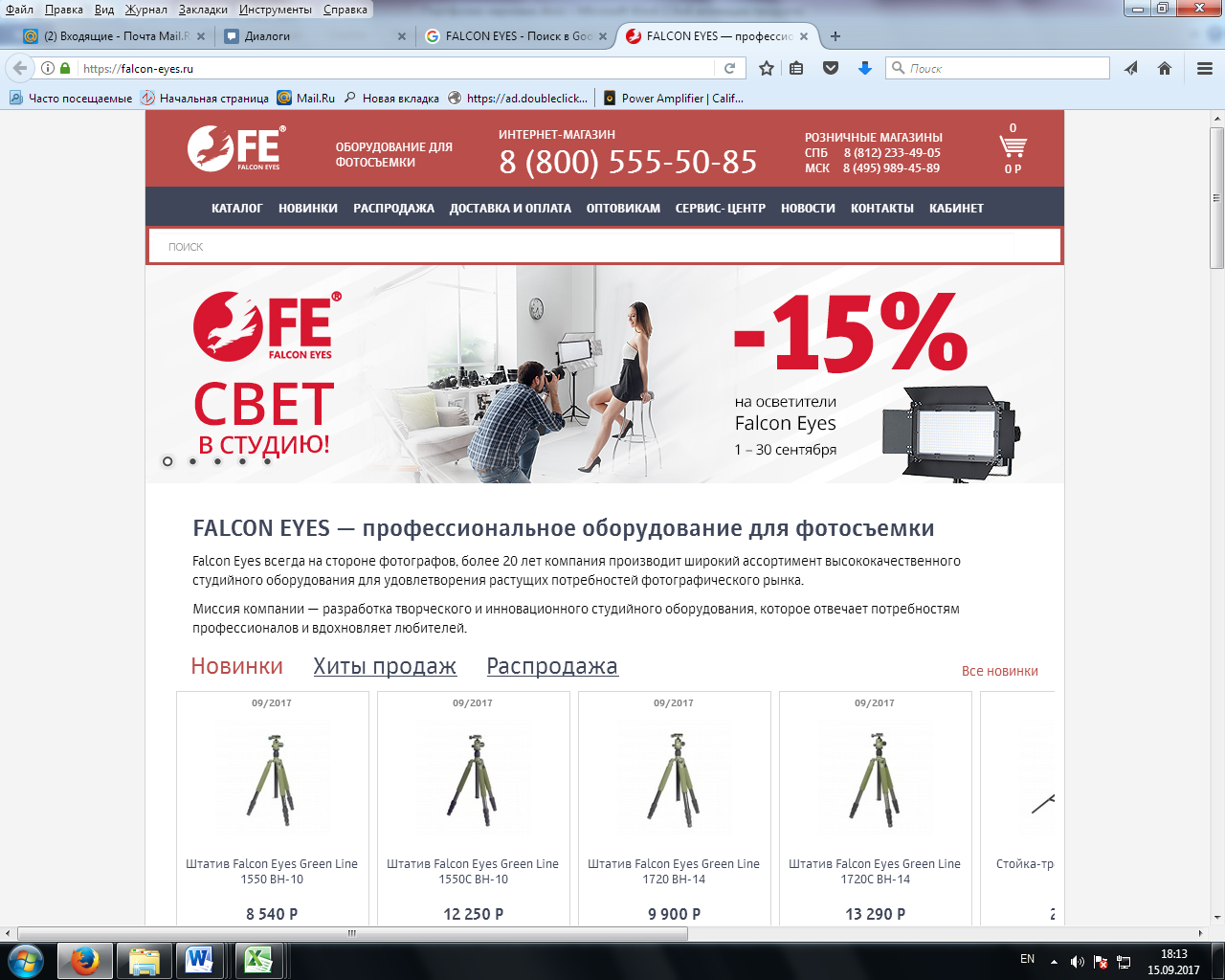 Старсаунд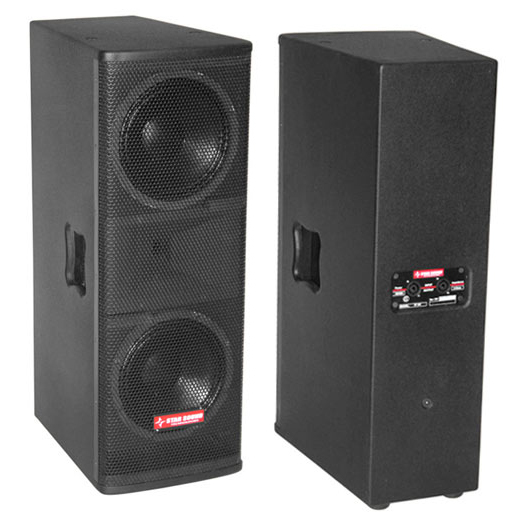 Инновсцена (Протех инжиниринг) 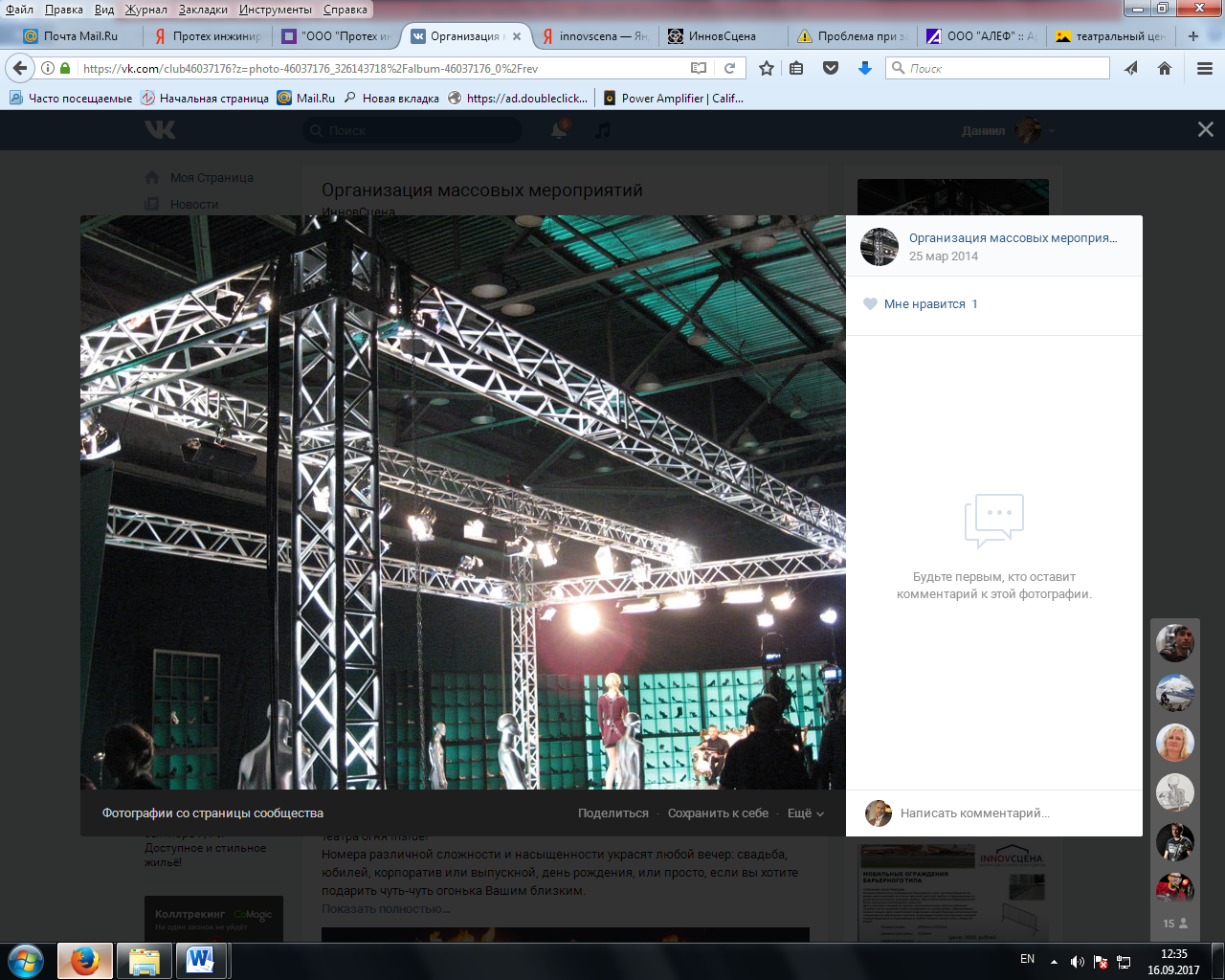 Отель Эмеральд СПб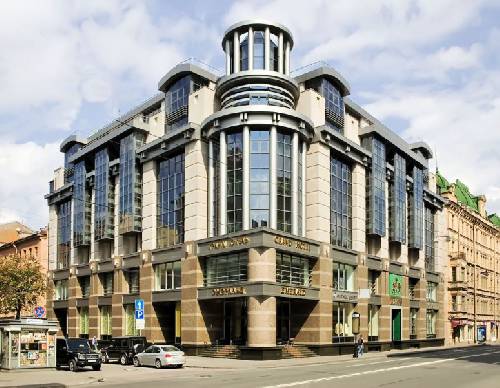 Дворец князя Кочубея. СПб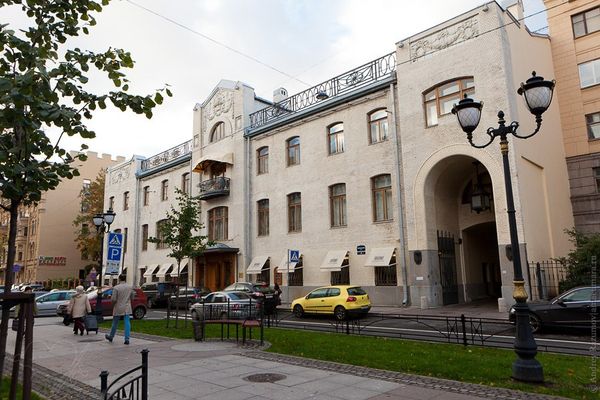 Казино Олимпия, Спб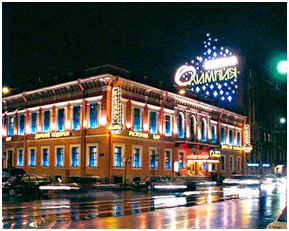 Пансионат Сбербанка в г.Луга «Зеленый бор»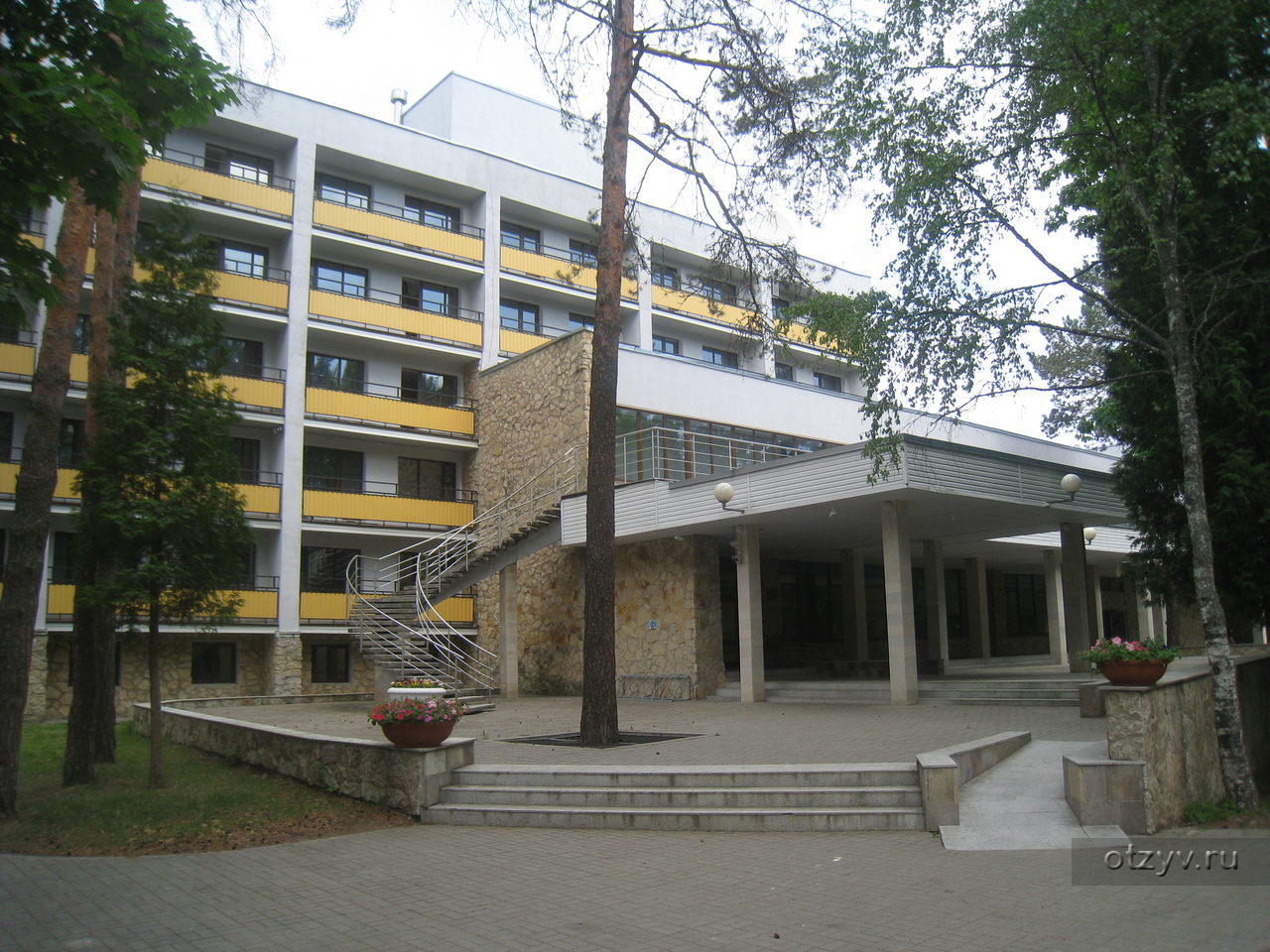 Клуб в Оренбурге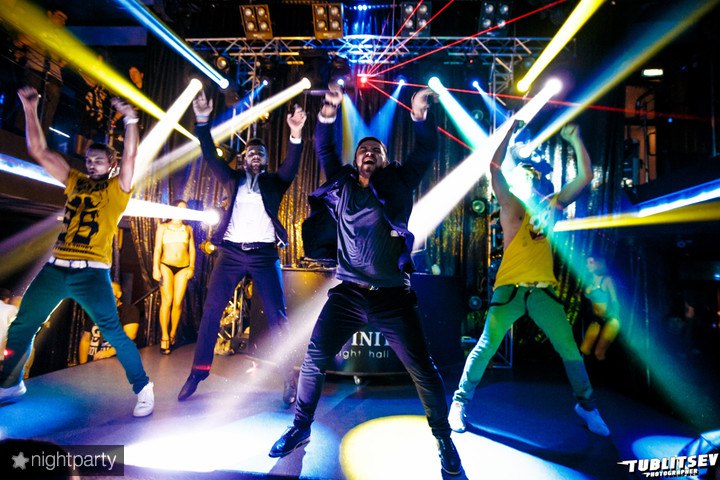 Концертный клуб-ресторан Morozov (СПб)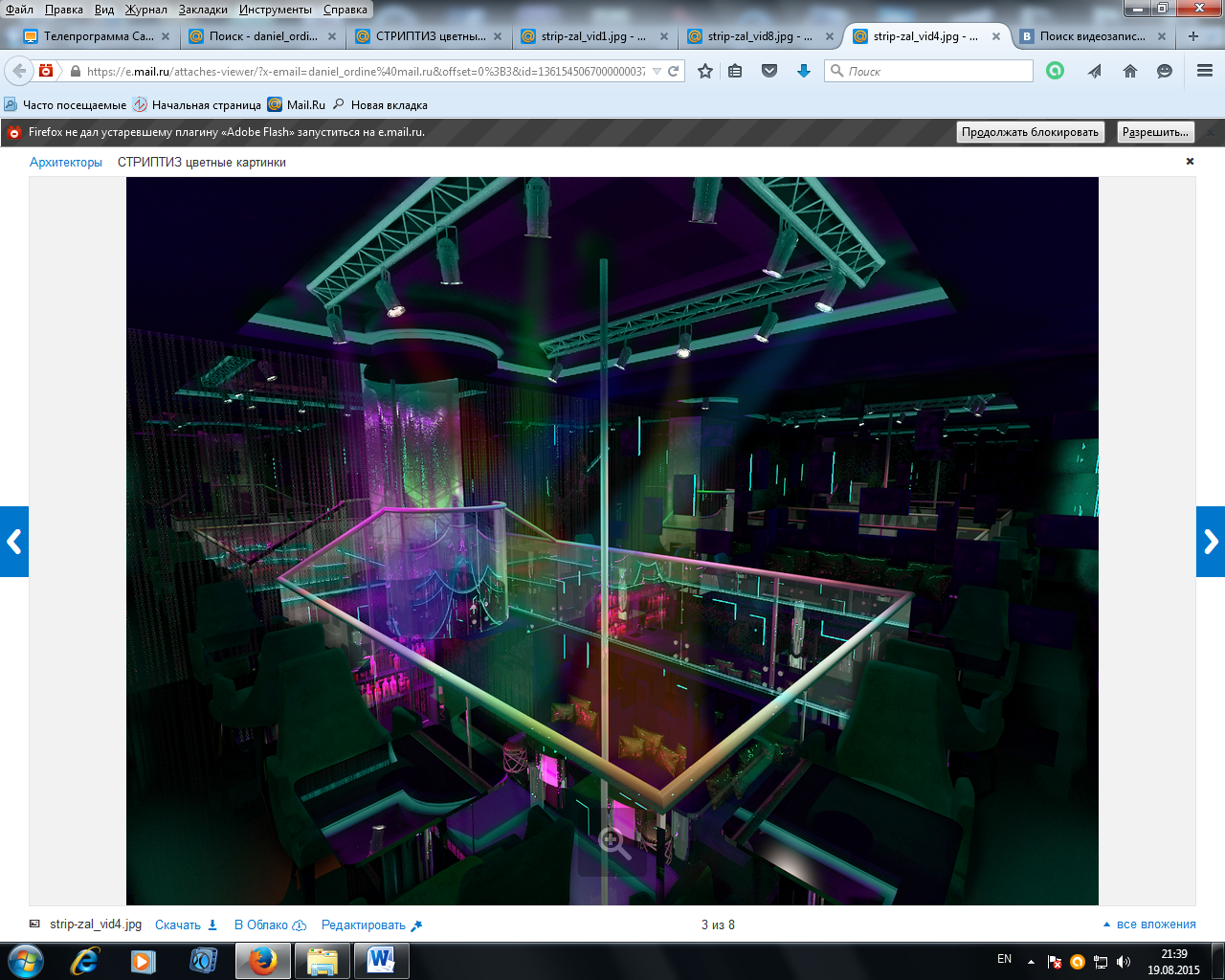 Многофункциональный кино-концертный и торговый комплекс Сити-парк град, г.Воронеж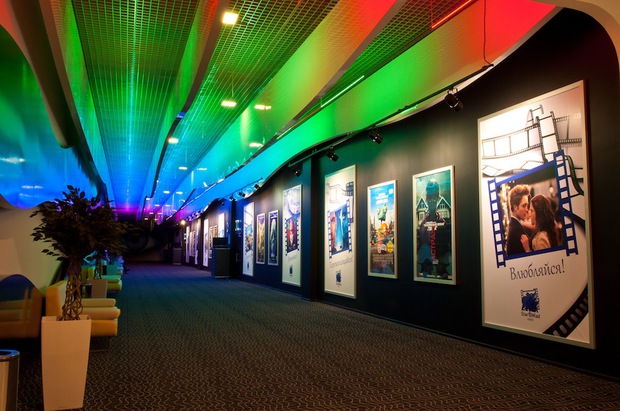 Нефтяной терминал СПб – частный дом акционеров в Вырице и СПб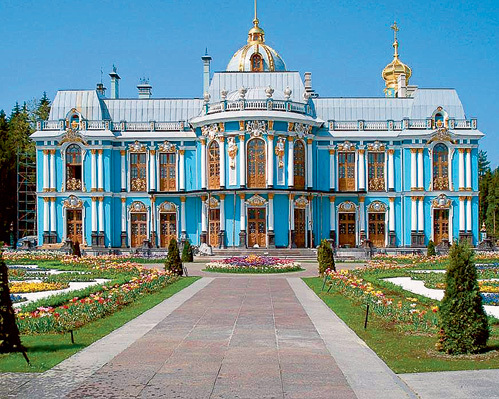 ТРК Континент на Бухарестской и ТРК Международный  (СПБ)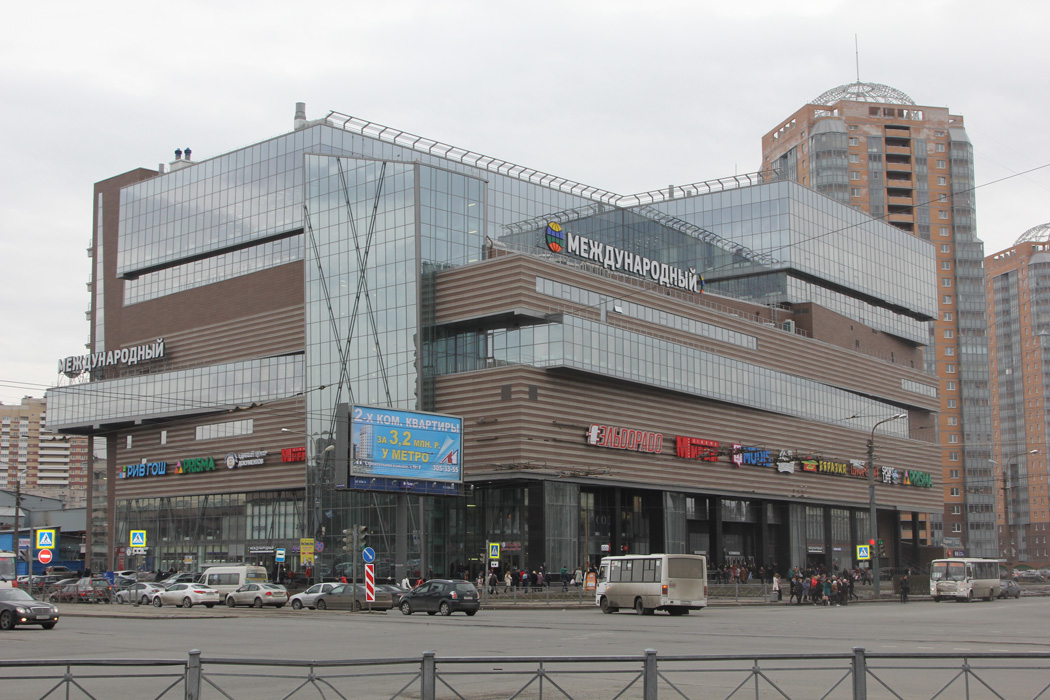 Диспетчеризация дома престарелых (СПб) 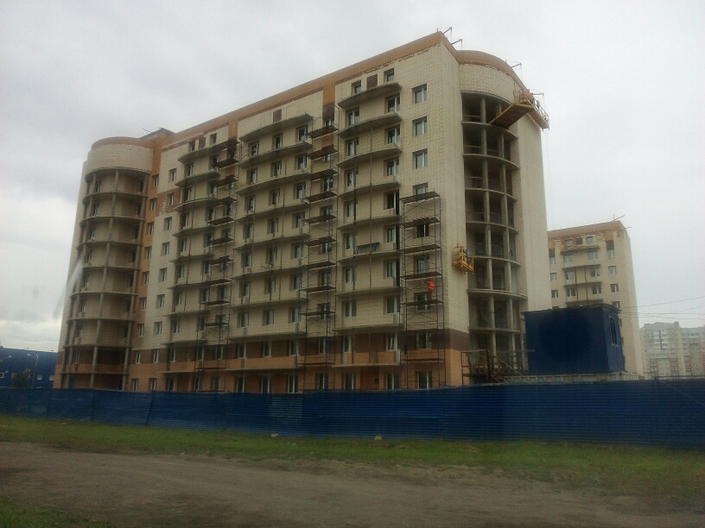 Центр отдыха Сосновый бор (Якутск)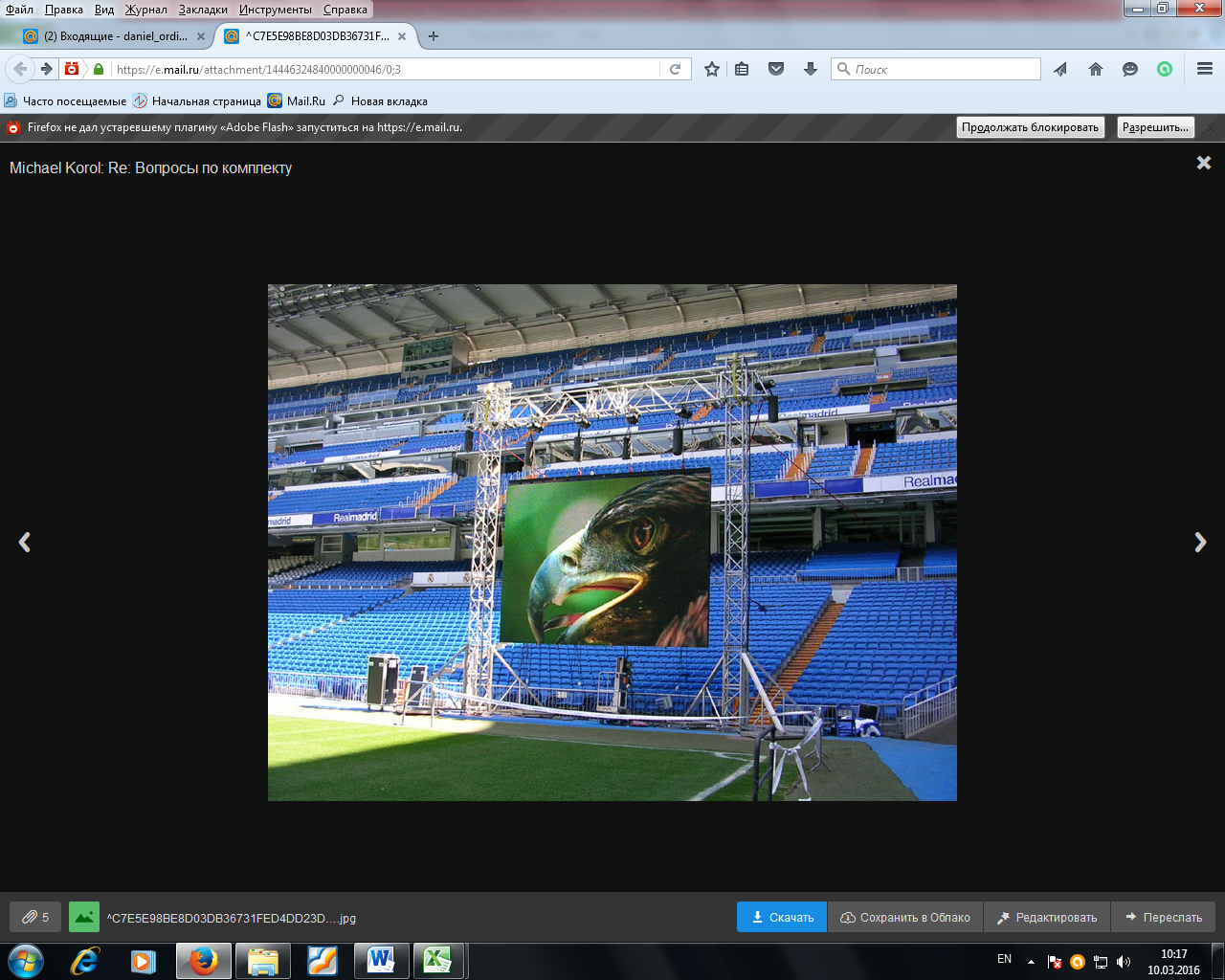 СПб, Дворцовый и Биржевой мосты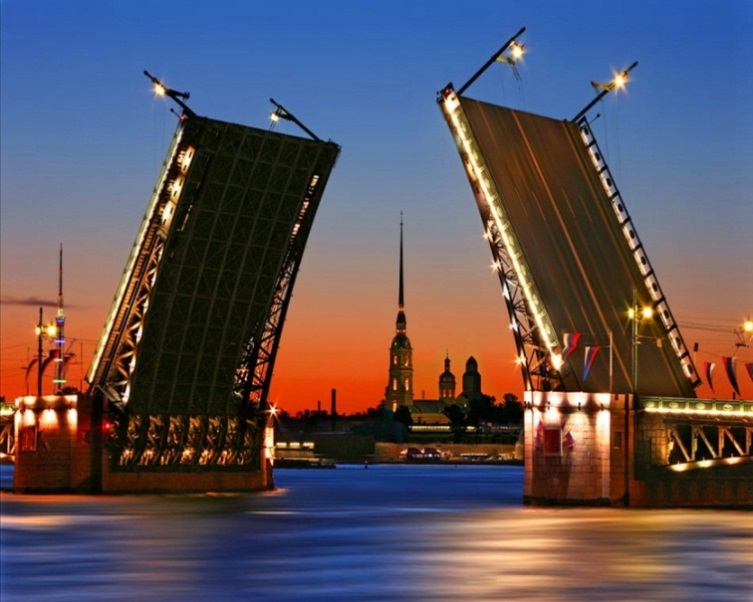 Компания Полимедиа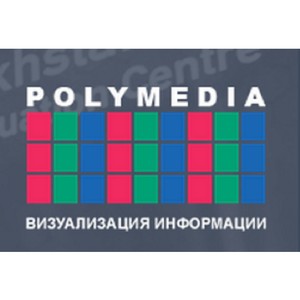 ВИС-медиа 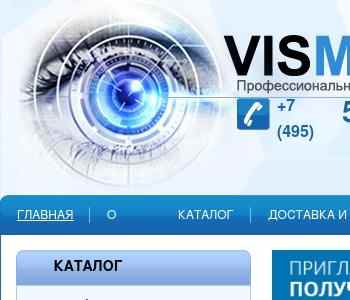 Компания Deep Sound Funktion-one 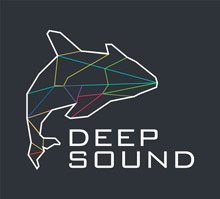 Ресторан МайКитай, Москва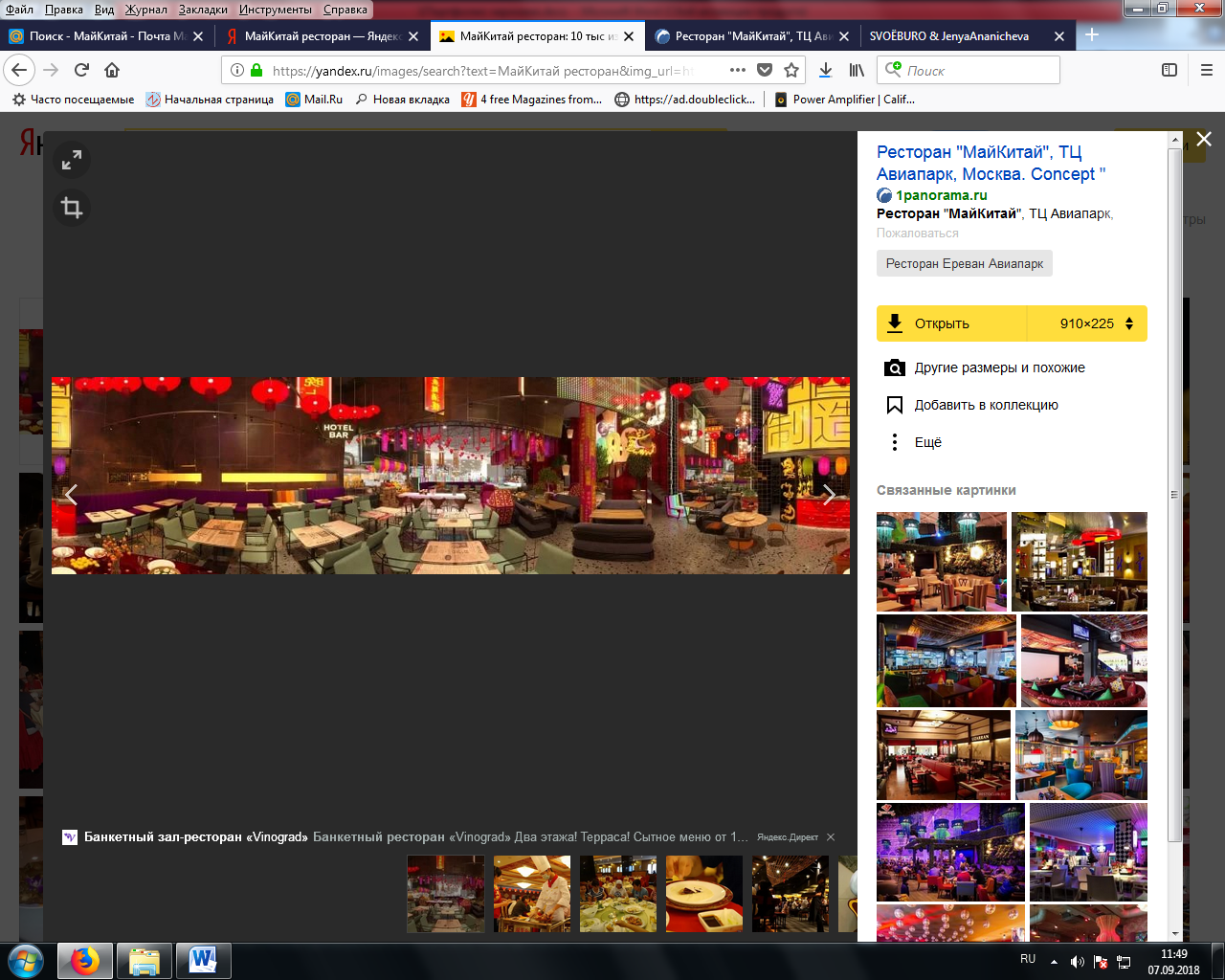 Театральный музей им. Бахрушина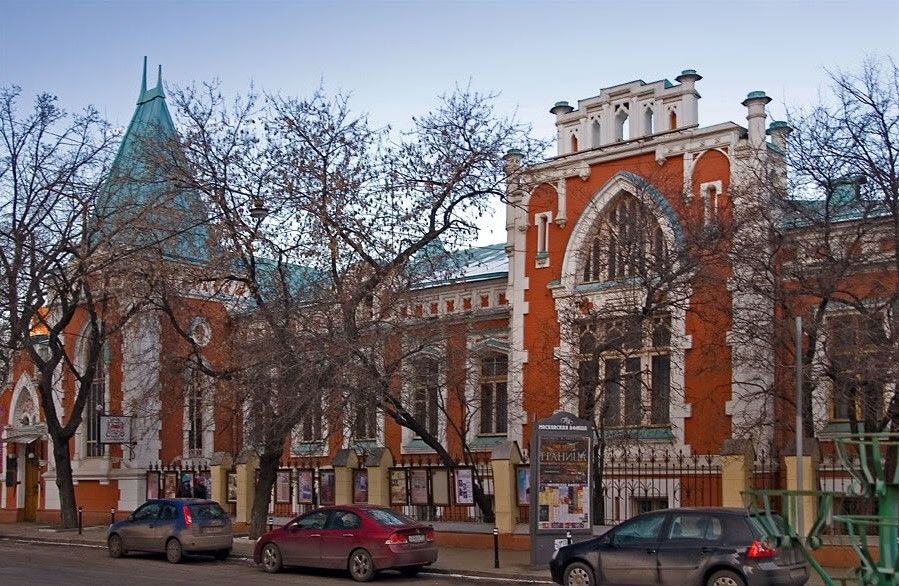 Темрюкский дом культуры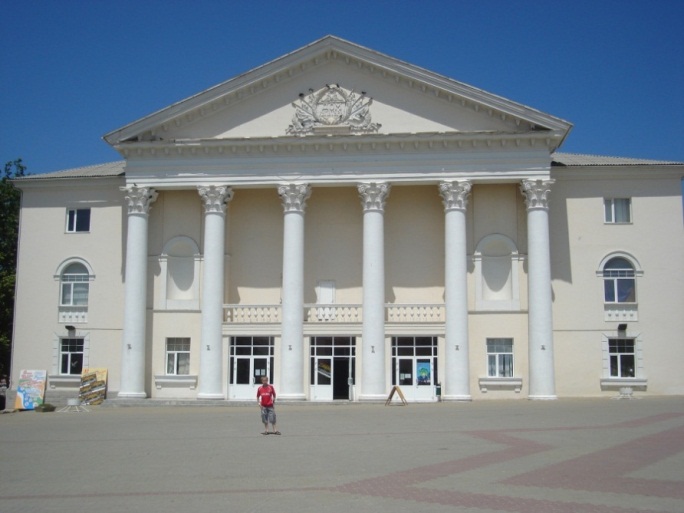 Музей Мирового океана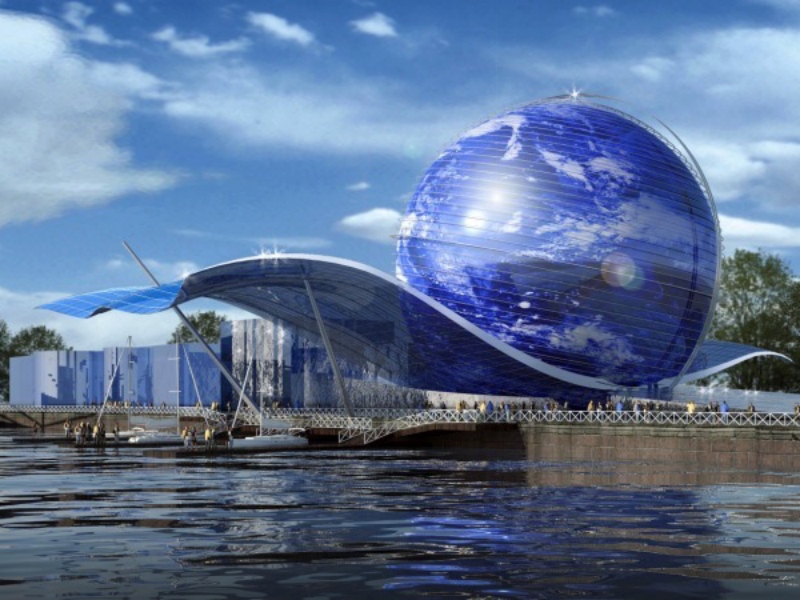 ПремиумСтрой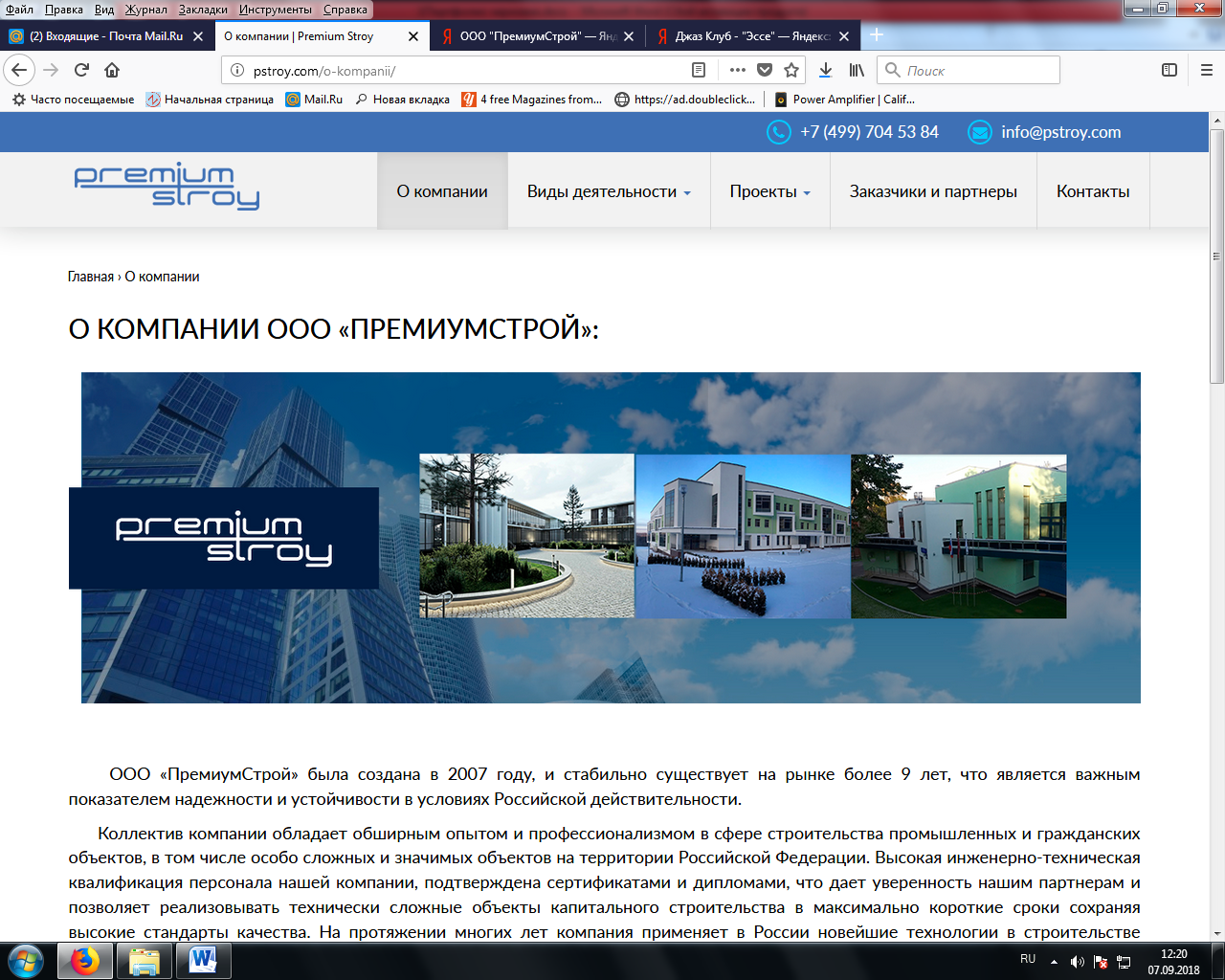 компания  Сан-систем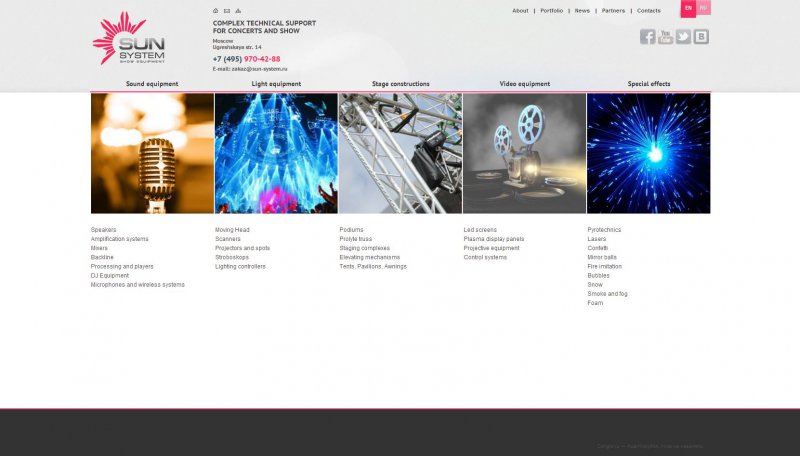 компания Атитока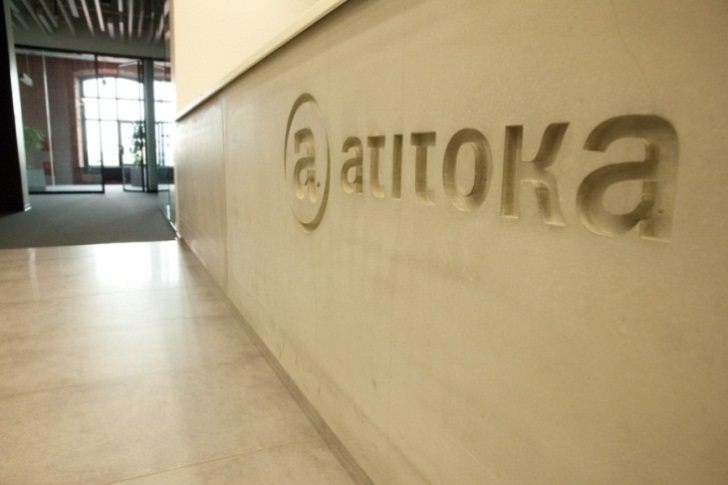 Л’Ореаль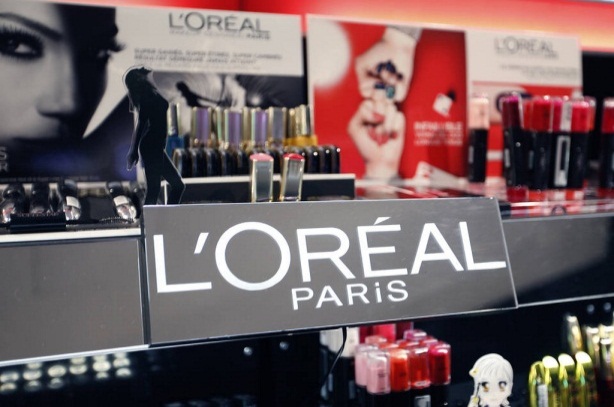 компания Вега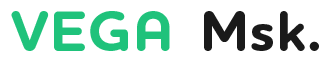 компания Сцена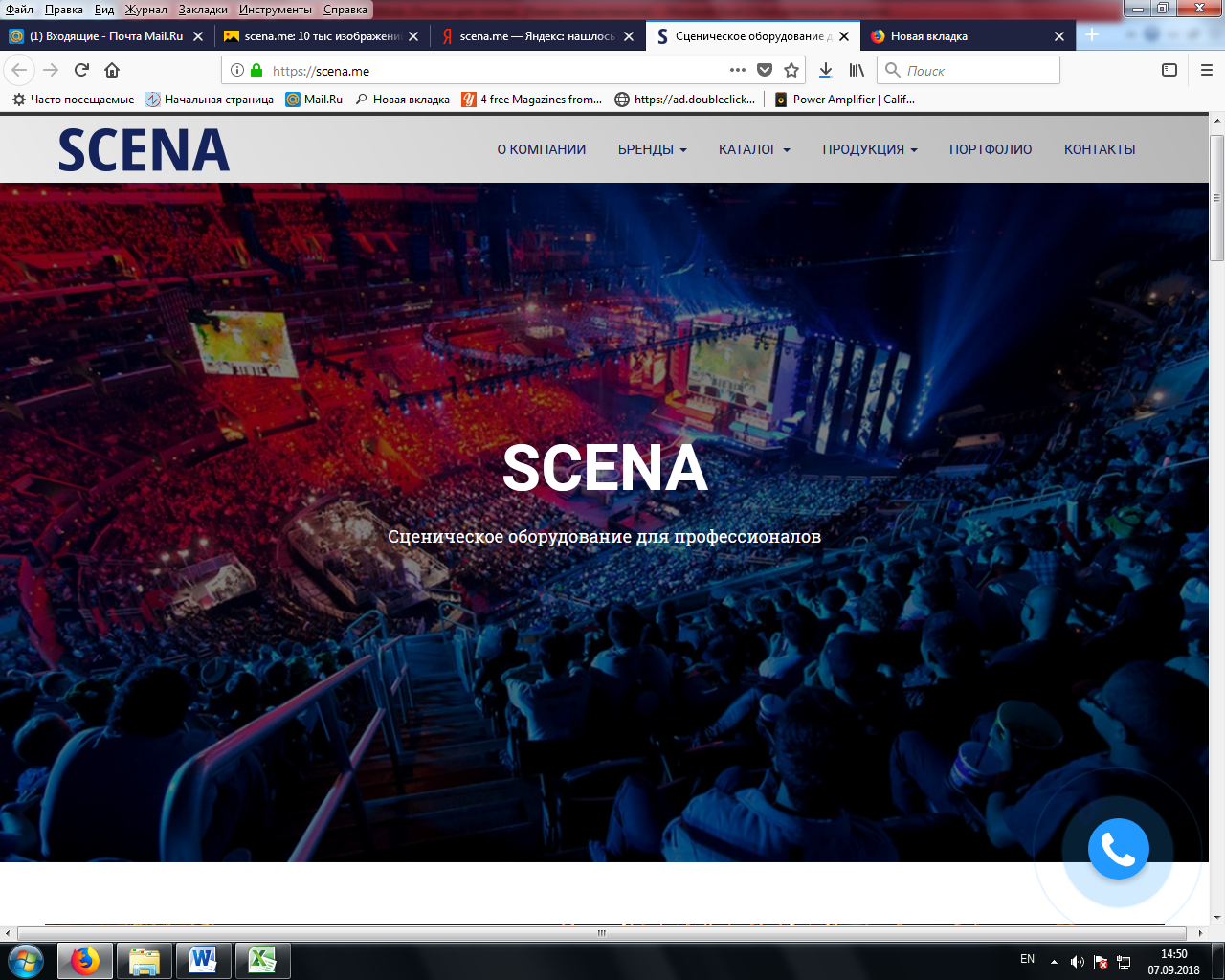 компания Tec Entertainment 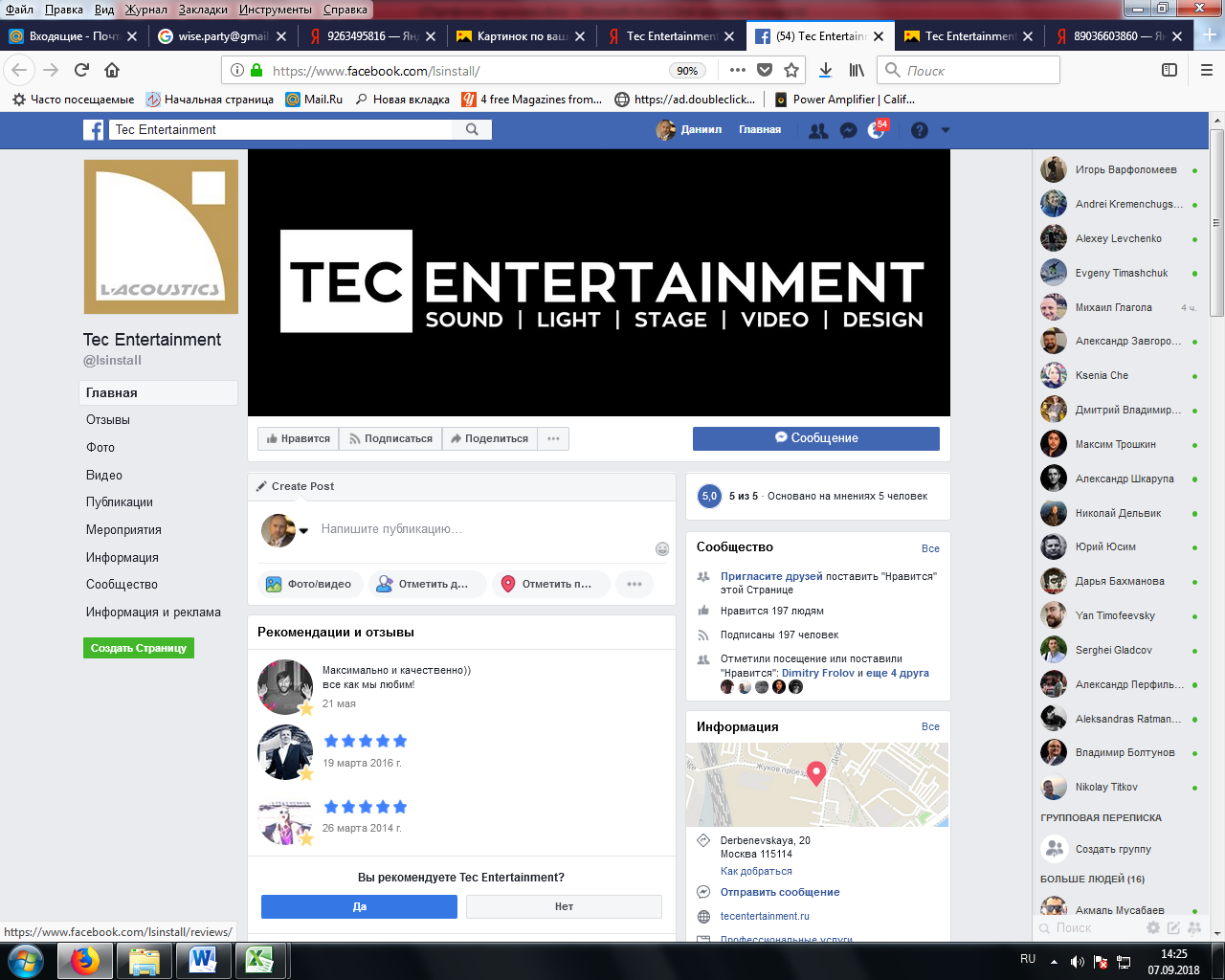 Музблок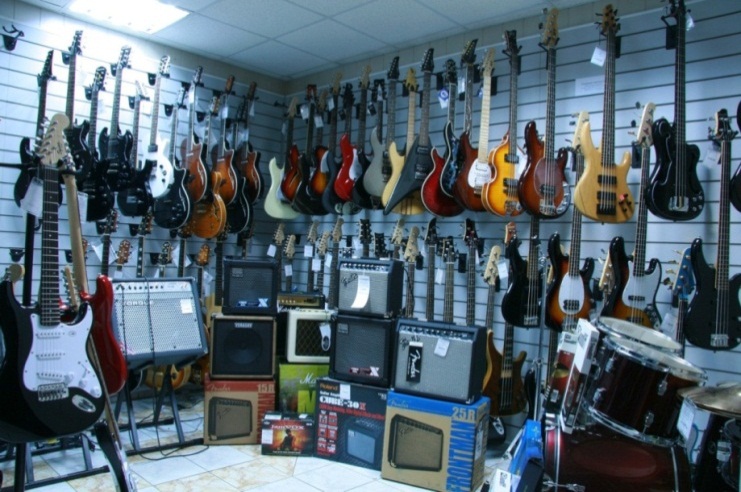 ЭС-Отель, Симферополь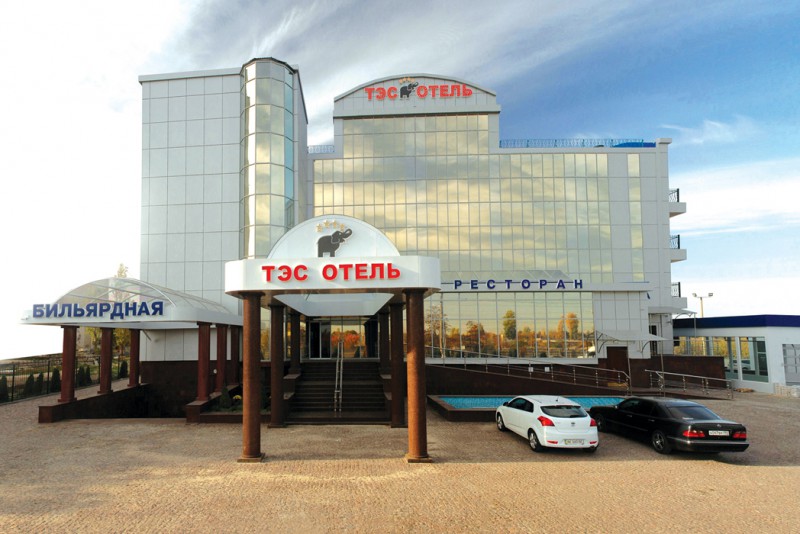 ТРЦ Глобус Алматы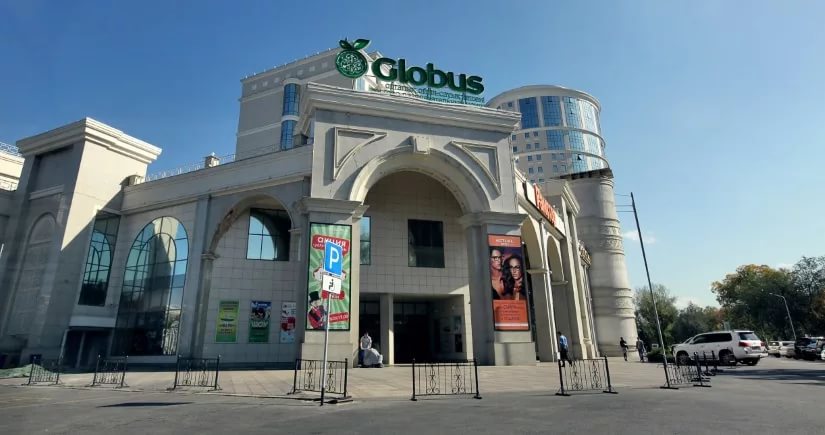 Лагерь Smart Camp (Космос), Евпатория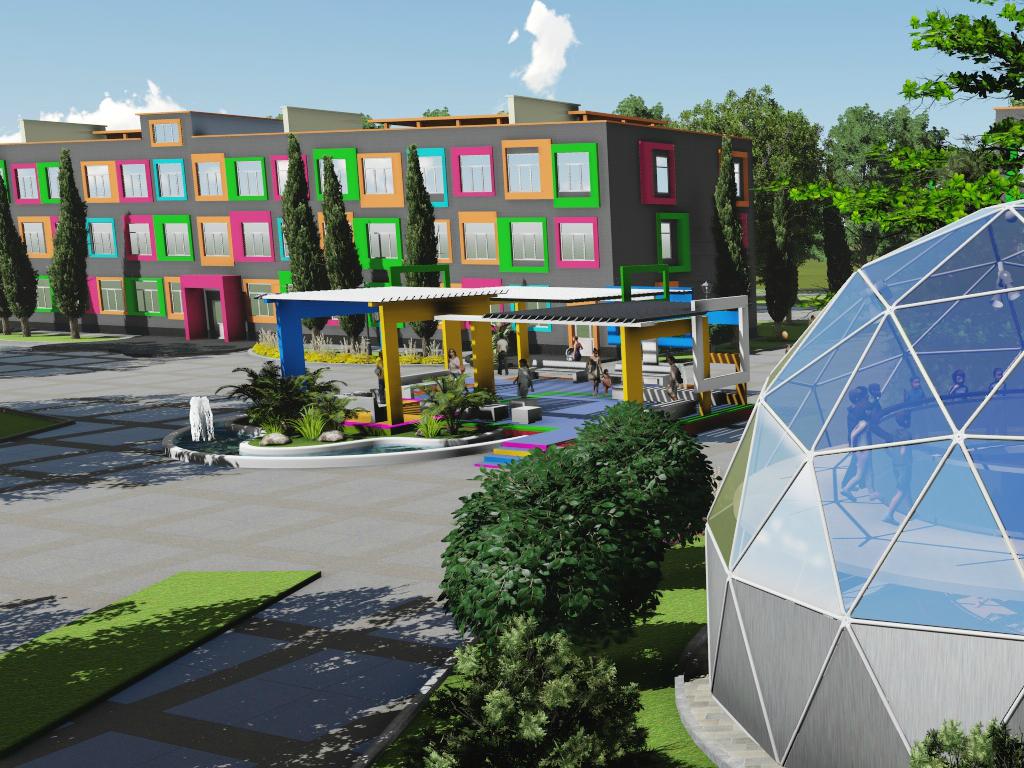 Про-аудио и световые системы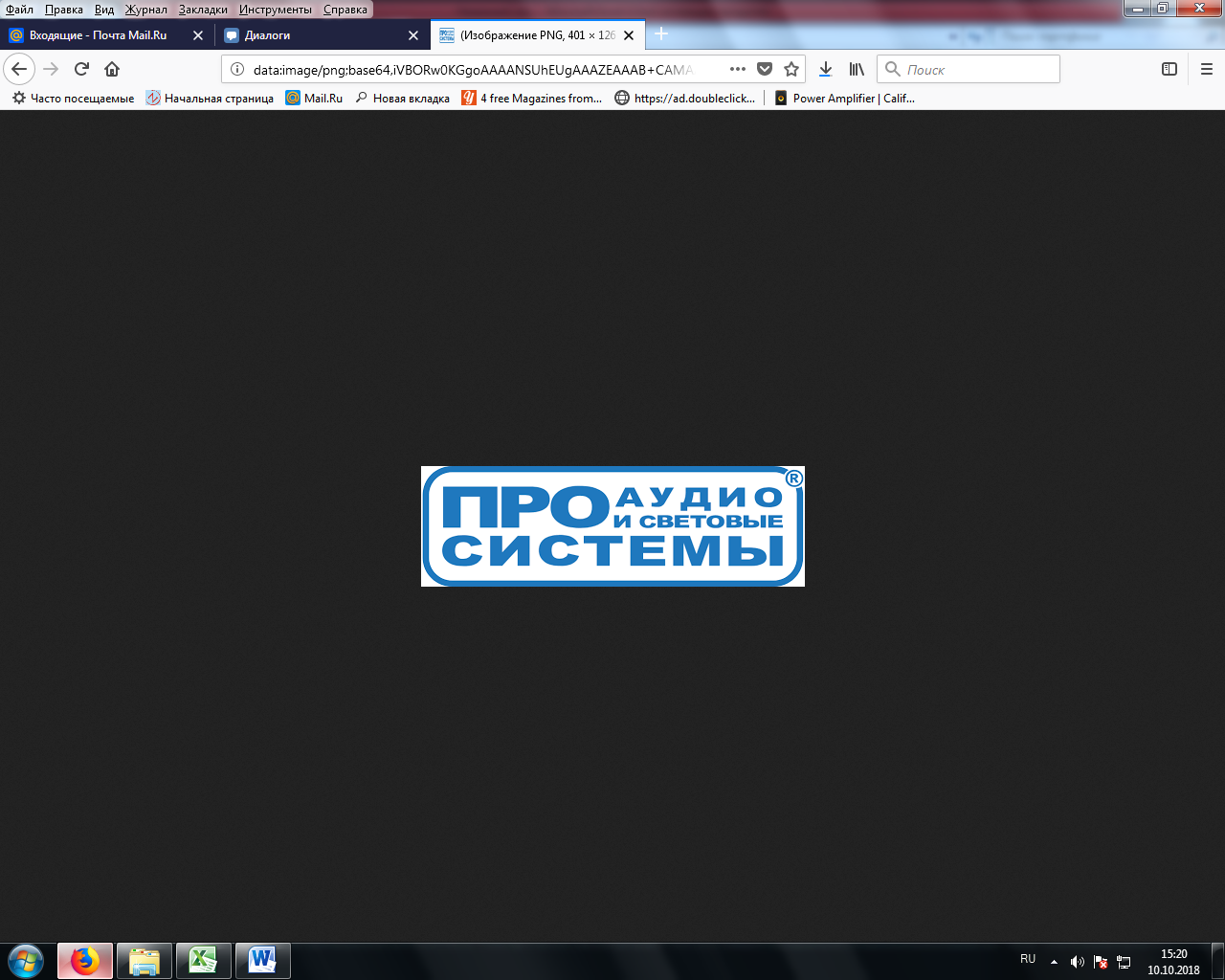 новосибирский театр оперы и балета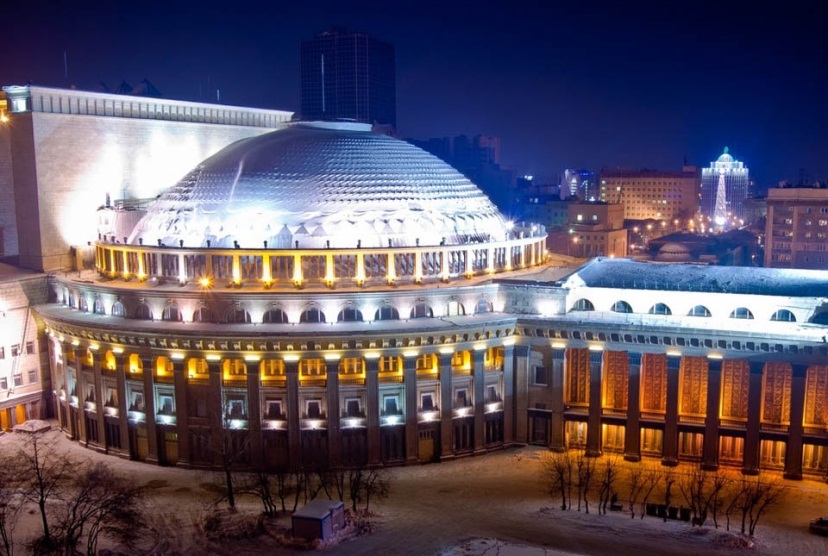 